2016 Spring SeriesPirates Cove Race Club, Inc.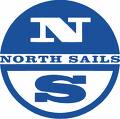 	Alan Drew	             aland@sales.northsails.comSpring Series 2016  # 1Race Date:	20 Apr 2016	Div	Finish	Corrected	Seconds *	Rank	Boat Name	Sail No.	Rating	Time	Time	Behind	Owner / SkipperSpinnaker A	PHRF Time on Distance   /   Start Time 06:00:00   /   Dist.5.60	* Time Behind is Sec / Mile	1	Bufflehead	     20	87	07:02:37	00:54:30	Alex  Schlegel	2	Smokey	    999	84	07:04:56	00:57:06	28	Richard  Zantzinger	3	Tackless	  53301	114	07:10:17	00:59:39	55	Levering  Keely	4	Singularity	  83082	90	07:08:12	00:59:48	57	Chuck  Shortz	5	Mike's Mojo	    299	87	07:08:22	01:00:15	62	Andy  Garte	6	Fast Forward	     54	108	07:16:15	01:06:10	125	Dan  Lewis	7	Whatshername	  51677	66	07:15:54	01:09:44	163	Dave  SossamonSpinnaker B	PHRF Time on Distance   /   Start Time 06:05:00   /   Dist.5.60	* Time Behind is Sec / Mile	1	Sage	    303	144	07:15:26	00:57:00	Rob/Teri  Nilsen	2	Orion	    120	129	07:15:59	00:58:57	21	John  Opert	3	Shamrock	  33504	144	07:18:09	00:59:43	29	Bruce  Irvin	4	Teaser II	  53253	135	07:17:23	00:59:47	30	Steve  vonChristierson	5	Yellow Bird	    542	126	07:20:12	01:03:26	69	Shirley  Heintz	6	Vivace	  63230	153	07:26:53	01:07:36	114	Emma  JimmyerNon-Spinnaker A	PHRF Time on Distance   /   Start Time 06:10:00   /   Dist.4.70	* Time Behind is Sec / Mile	1	Cheap Sunglasses	  93273	84	07:13:27	00:56:52	Irv  Buck	2	One Love	  63091	135	07:23:12	01:02:38	74	Chris  Holland	3	Blue Bayou	  33311	126	07:26:00	01:06:08	118	Andrew  Dyer	4	Seaya Later	   8247	150	07:34:02	01:12:17	197	Craig  LiskNon-Spinnaker B	PHRF Time on Distance   /   Start Time 06:15:00   /   Dist.4.70	* Time Behind is Sec / Mile	1	M'Luv	    553	234	07:37:15	01:03:55	Elsie  Whitman	2	Zia	   2491	198	07:37:46	01:07:15	43	Joe  Boyle	3	Gunslinger	  13055	198	07:39:18	01:08:47	62	Joe/Jerry  Dowling/Torregr	4	Quixotic	   7555	276	07:49:32	01:12:55	115	Tom/Loretta  Beaumont	5	Expresso	     55	217	07:56:57	01:24:57	269	Michael  Raleigh	6	Kallaloo	     24	234	08:01:05	01:27:45	304	Tim  Skud	Questions?  Contact:  Childs PlayAlan Drew	             aland@sales.northsails.comSpring Series 2016  # 2Race Date:	27 Apr 2016	Div	Finish	Corrected	Seconds *	Rank	Boat Name	Sail No.	Rating	Time	Time	Behind	Owner / SkipperSpinnaker A	PHRF Time on Distance   /   Start Time 06:00:00   /   Dist.3.40	* Time Behind is Sec / Mile	1	Bufflehead	     20	87	06:46:01	00:41:05	Alex  Schlegel	2	Smokey	    999	84	06:48:39	00:43:53	49	Richard  Zantzinger	3	Tackless	  53301	114	06:51:11	00:44:43	64	Levering  Keely	4	Mike's Mojo	    299	87	06:50:13	00:45:17	74	Andy  Garte	5	Singularity	  83082	90	06:50:56	00:45:50	84	Chuck  Shortz	6	Resolute	     33	72	06:50:23	00:46:18	92	Frank  Albert	7	Fast Forward	     54	108	06:54:55	00:48:48	136	Dan  Lewis	8	Whatshername	  51677	66	06:55:06	00:51:22	181	Dave  SossamonSpinnaker B	PHRF Time on Distance   /   Start Time 06:05:00   /   Dist.3.40	* Time Behind is Sec / Mile	1	Sage	    303	144	06:53:49	00:40:39	Rob/Teri  Nilsen	2	Yellow Bird	    542	126	06:54:13	00:42:05	25	Shirley  Heintz	3	Tsavo	  33392	180	06:58:57	00:43:45	55	Edward  Grey	4	Orion	    120	129	06:57:32	00:45:13	81	John  Opert	5	Teaser II	  53253	135	06:58:09	00:45:30	86	Steve  vonChristierson	6	Vivace	  63230	153	07:00:48	00:47:08	114	Emma  Jimmyer	7	IMP	  43328	144	07:01:01	00:47:51	127	Guiseppe  GiacconeNon-Spinnaker A	PHRF Time on Distance   /   Start Time 06:10:00   /   Dist.3.30	* Time Behind is Sec / Mile	1	Cheap Sunglasses	  93273	84	07:03:08	00:48:31	Irv  Buck	2	Blue Bayou	  33311	126	07:07:08	00:50:12	31	Andrew  Dyer	3	Seaya Later	   8247	150	07:12:07	00:53:52	97	Craig  Lisk	4	Athena	   6431	150	07:19:01	01:00:46	223	Michael  ViensNon-Spinnaker B	PHRF Time on Distance   /   Start Time 06:15:00   /   Dist.3.30	* Time Behind is Sec / Mile	1	M'Luv	    553	234	07:14:58	00:47:06	Elsie  Whitman	2	Childs Play	   2165	264	07:21:53	00:52:22	96	Jim  Perrie	3	Gunslinger	  13055	198	07:19:30	00:53:37	118	Joe/Jerry  Dowling/Torregr	4	Quixotic	   7555	276	07:28:22	00:58:11	202	Tom/Loretta  Beaumont	5	Kallaloo	     24	234	07:35:04	01:07:12	365	Tim  Skud	6	Expresso	     55	217	07:34:48	01:07:52	378	Michael  Raleigh	Questions?  Contact:Alan Drew	             aland@sales.northsails.comSpring Series 2016  # 3Race Date:	4 May 2016	Div	Finish	Corrected	Seconds *	Rank	Boat Name	Sail No.	Rating	Time	Time	Behind	Owner / SkipperSpinnaker A	PHRF Time on Distance   /   Start Time 06:00:00   /   Dist.5.40	* Time Behind is Sec / Mile	1	Singularity	  83082	90	06:59:14	00:51:08	Chuck  Shortz	2	Smokey	    999	84	06:58:50	00:51:16	1	Richard  Zantzinger	3	Bufflehead	     20	87	07:00:30	00:52:40	17	Alex  Schlegel	4	Fast Forward	     54	108	07:02:53	00:53:10	23	Dan  Lewis	5	Resolute	     33	72	07:01:34	00:55:05	44	Frank  Albert	6	Sassy	    205	90	07:04:20	00:56:14	57	Robert  Percival	7	Mike's Mojo	    299	87	07:05:09	00:57:19	69	Andy  Garte	8	Whatshername	  51677	66	07:03:35	00:57:39	72	Dave  Sossamon	9	Tackless	  53301	114	07:09:29	00:59:13	90	Levering  KeelySpinnaker B	PHRF Time on Distance   /   Start Time 06:05:00   /   Dist.5.40	* Time Behind is Sec / Mile	1	Orion	    120	129	07:10:35	00:53:58	John  Opert	2	Vivace	  63230	153	07:16:40	00:57:54	44	Emma  Jimmyer	3	Yellow Bird	    542	126	07:14:22	00:58:02	45	Shirley  Heintz	4	Tsavo	  33392	180	07:20:24	00:59:12	58	Edward  Grey	5	Sage	    303	144	07:18:18	01:00:20	71	Rob/Teri  Nilsen	6	IMP	  43328	144	07:19:48	01:01:50	87	Guiseppe  GiacconeNon-Spinnaker A	PHRF Time on Distance   /   Start Time 06:10:00   /   Dist.3.40	* Time Behind is Sec / Mile	1	Cheap Sunglasses	  93273	84	06:49:47	00:35:01	Irv  Buck	2	One Love	  63091	135	06:53:45	00:36:06	19	Chris  Holland	3	Blue Bayou	  33311	126	06:54:07	00:36:59	35	Andrew  Dyer	4	Athena	   6431	150	06:58:01	00:39:31	79	Michael  Viens	5	Seaya Later	   8247	150	06:58:59	00:40:29	96	Craig  Lisk	6	Panache	  20340	126	07:01:23	00:44:15	163	Joe  ChuchlaNon-Spinnaker B	PHRF Time on Distance   /   Start Time 06:15:00   /   Dist.3.40	* Time Behind is Sec / Mile	1	M'Luv	    553	234	07:01:09	00:32:53	Elsie  Whitman	2	Childs Play	   2165	264	07:06:00	00:36:02	56	Jim  Perrie	3	Gunslinger	  13055	198	07:02:22	00:36:09	58	Joe/Jerry  Dowling/Torregr	4	Zia	   2491	198	07:03:05	00:36:52	70	Joe  Boyle	5	Quixotic	   7555	276	07:08:01	00:37:23	79	Tom/Loretta  Beaumont	6	Kallaloo	     24	234	07:10:46	00:42:30	170	Tim  Skud	Questions?  Contact: SOMEDAYAlan Drew	             aland@sales.northsails.comSpring Series 2016  # 4Race Date:	11 May 201	Div	Finish	Corrected	Seconds *	Rank	Boat Name	Sail No.	Rating	Time	Time	Behind	Owner / SkipperSpinnaker A	PHRF Time on Distance   /   Start Time 18:00:00   /   Dist.3.30	* Time Behind is Sec / Mile	1	Smokey	    999	84	19:04:51	01:00:14	Richard  Zantzinger	2	Wildfire	  50133	60	19:04:15	01:00:57	13	Dan/Heidi  Bay	3	Resolute	     33	72	19:09:43	01:05:45	100	Frank  Albert	4	Mike's Mojo	    299	87	19:11:44	01:06:57	122	Andy  Garte	5	Tackless	  53301	114	19:14:10	01:07:54	139	Levering  Keely	6	Fast Forward	     54	108	19:14:50	01:08:54	158	Dan  Lewis	7	Singularity	  83082	90	19:14:37	01:09:40	172	Chuck  Shortz	8	Whatshername	  51677	66	19:23:22	01:19:44	355	Dave  SossamonSpinnaker B	PHRF Time on Distance   /   Start Time 18:05:00   /   Dist.3.30	* Time Behind is Sec / Mile	1	Yellow Bird	    542	126	19:14:49	01:02:53	Shirley  Heintz	2	Sage	    303	144	19:16:05	01:03:10	5	Rob/Teri  Nilsen	3	Orion	    120	129	19:24:26	01:12:20	172	John  Opert	4	Vivace	  63230	153	19:30:47	01:17:22	263	Emma  JimmyerNon-Spinnaker A	PHRF Time on Distance   /   Start Time 18:10:00   /   Dist.2.30	* Time Behind is Sec / Mile	1	One Love	  63091	135	19:07:07	00:51:57	Chris  Holland	2	Cheap Sunglasses	  93273	84	19:05:23	00:52:10	6	Irv  Buck	3	Blue Bayou	  33311	126	19:11:30	00:56:40	123	Andrew  Dyer	4	Seaya Later	   8247	150	19:15:11	00:59:26	195	Craig  Lisk	5	Athena	   6431	150	19:18:18	01:02:33	277	Michael  ViensNon-Spinnaker B	PHRF Time on Distance   /   Start Time 18:15:00   /   Dist.2.30	* Time Behind is Sec / Mile	1	Childs Play	   2165	264	19:16:32	00:51:25	Jim  Perrie	2	Gunslinger	  13055	198	19:15:18	00:52:43	34	Joe/Jerry  Dowling/Torregr	3	Zia	   2491	198	19:17:39	00:55:04	95	Joe  Boyle	4	Kallaloo	     24	234	19:21:40	00:57:42	164	Tim  Skud	Questions?  Contact:	Alan Drew	             aland@sales.northsails.comSpring Series 2016  # 5Race Date:	18 May 201	Wind Speed:	5-8 Northerly backing West	Div	Finish	Corrected	Seconds *	Rank	Boat Name	Sail No.	Rating	Time	Time	Behind	Owner / SkipperSpinnaker A	PHRF Time on Distance   /   Start Time 18:00:00   /   Dist.4.70	* Time Behind is Sec / Mile	1	Bufflehead	     20	87	19:15:30	01:08:41	Alex  Schlegel	2	Wildfire	  50133	60	19:14:18	01:09:36	12	Dan/Heidi  Bay	3	Smokey	    999	84	19:17:18	01:10:43	26	Richard  Zantzinger	4	Resolute	     33	72	19:21:46	01:16:08	95	Frank  Albert	5	Singularity	  83082	90	19:25:18	01:18:15	122	Chuck  Shortz	6	Fast Forward	     54	108	19:30:29	01:22:01	170	Dan  Lewis	7	Mike's Mojo	    299	87	19:30:17	01:23:28	189	Andy  Garte	8	Tackless	  53301	114	19:34:13	01:25:17	212	Levering  Keely	9	Sassy	    205	90	19:35:24	01:28:21	251	Robert  Percival	10	Whatshername	  51677	66	19:34:45	01:29:35	267	Dave  SossamonSpinnaker B	PHRF Time on Distance   /   Start Time 18:05:00   /   Dist.4.70	* Time Behind is Sec / Mile	1	Orion	    120	129	19:33:41	01:18:35	John  Opert	2	Yellow Bird	    542	126	19:34:25	01:19:33	12	Shirley  Heintz	3	Defiant	  83411	165	19:38:53	01:20:58	30	Frederick  Caison	4	Tsavo	  33392	180	19:44:02	01:24:56	81	Edward  Grey	5	Vivace	  63230	153	19:45:04	01:28:05	121	Emma  Jimmyer	6	IMP	  43328	144	19:45:47	01:29:30	139	Guiseppe  GiacconeNon-Spinnaker A	PHRF Time on Distance   /   Start Time 18:10:00   /   Dist.4.40	* Time Behind is Sec / Mile	1	Cheap Sunglasses	  93273	84	19:33:51	01:17:41	Irv  Buck	2	One Love	  63091	135	19:42:28	01:22:34	67	Chris  Holland	3	Blue Bayou	  33311	126	19:45:14	01:26:00	113	Andrew  Dyer	4	Seaya Later	   8247	150	19:56:51	01:35:51	248	Craig  Lisk	5	Panache	  20340	126	19:58:04	01:38:50	288	Joe  Chuchla	DNF	7	Athena	   6431	150	Michael  ViensNon-Spinnaker B	PHRF Time on Distance   /   Start Time 18:15:00   /   Dist.4.40	* Time Behind is Sec / Mile	1	M'Luv	    553	234	19:58:56	01:26:46	Elsie  Whitman	2	Gunslinger	  13055	198	19:59:59	01:30:28	50	Joe/Jerry  Dowling/Torregr	3	Zia	   2491	198	20:00:12	01:30:41	53	Joe  Boyle	4	Childs Play	   2165	264	20:06:32	01:32:10	74	Jim  Perrie	5	Kallaloo	     24	234	20:07:30	01:35:20	117	Tim  Skud	6	Quixotic	   7555	276	20:15:44	01:40:30	187	Tom/Loretta  Beaumont	Questions?  Contact: TEASER IIAlan Drew	             aland@sales.northsails.comSpring Series 2016  # 6Race Date:	25 May 201	Wind Speed:	8-10Courses Q and J	Div	Finish	Corrected	Seconds *	Rank	Boat Name	Sail No.	Rating	Time	Time	Behind	Owner / SkipperSpinnaker A	PHRF Time on Distance   /   Start Time 06:00:00   /   Dist.6.40	* Time Behind is Sec / Mile	1	Bufflehead	     20	87	07:22:20	01:13:03	Alex  Schlegel	2	Smokey	    999	84	07:22:13	01:13:15	2	Richard  Zantzinger	3	Wildfire	  50133	60	07:26:11	01:19:47	63	Dan/Heidi  Bay	4	Resolute	     33	72	07:31:32	01:23:51	101	Frank  Albert	5	Tackless	  53301	114	07:37:45	01:25:35	118	Levering  Keely	6	Mike's Mojo	    299	87	07:35:44	01:26:27	126	Andy  Garte	7	Singularity	  83082	90	07:40:30	01:30:54	167	Chuck  Shortz	8	Fast Forward	     54	108	07:47:17	01:35:46	213	Dan  Lewis	9	Whatshername	  51677	66	07:44:48	01:37:46	232	Dave  Sossamon	10	Sassy	    205	90	07:48:42	01:39:06	244	Robert  Percival	11	Loki	  53251	108	08:09:30	01:57:59	421	Christopher  VoigtSpinnaker B	PHRF Time on Distance   /   Start Time 06:05:00   /   Dist.6.40	* Time Behind is Sec / Mile	1	Orion	    120	129	07:50:07	01:31:21	John  Opert	2	Yellow Bird	    542	126	07:50:05	01:31:39	3	Shirley  Heintz	3	Sage	    303	144	07:54:26	01:34:04	25	Rob/Teri  Nilsen	4	Teaser II	  53253	135	07:54:50	01:35:26	38	Steve  vonChristierson	5	Defiant	  83411	165	07:59:07	01:36:31	48	Frederick  Caison	6	Tsavo	  33392	180	08:06:18	01:42:06	101	Edward  Grey	7	Vivace	  63230	153	08:05:20	01:44:01	119	Emma  JimmyerNon-Spinnaker A	PHRF Time on Distance   /   Start Time 06:10:00   /   Dist.5.30	* Time Behind is Sec / Mile	1	One Love	  63091	135	08:00:05	01:38:10	Chris  Holland	2	Blue Bayou	  33311	126	08:13:57	01:52:49	166	Andrew  Dyer	3	Athena	   6431	150	08:21:09	01:57:54	223	Michael  Viens	RET	6	Panache	  20340	126	00:00:08	Joe  Chuchla	RET	6	Cheap Sunglasses	  93273	84	00:00:08	Irv  BuckNon-Spinnaker B	PHRF Time on Distance   /   Start Time 06:15:00   /   Dist.5.30	* Time Behind is Sec / Mile	1	Gunslinger	  13055	198	08:15:54	01:43:25	Joe/Jerry  Dowling/Torregr	2	Childs Play	   2165	264	08:22:43	01:44:24	11	Jim  Perrie	3	Quixotic	   7555	276	08:31:45	01:52:22	101	Tom/Loretta  Beaumont	4	Kallaloo	     24	234	08:29:34	01:53:54	119	Tim  Skud	RET	7	M'Luv	    553	234	00:00:08	Elsie  Whitman	DNF	7	Zia	   2491	198	Joe  Boyle	Questions?  Contact:	Alan Drew	             aland@sales.northsails.comSpring Series 2016  # 7Race Date:	1 Jun 2016	Div	Finish	Corrected	Seconds *	Rank	Boat Name	Sail No.	Rating	Time	Time	Behind	Owner / SkipperSpinnaker A	PHRF Time on Distance   /   Start Time 18:00:00   /   Dist.5.60	* Time Behind is Sec / Mile	1	Smokey	    999	84	18:46:34	00:38:44	Richard  Zantzinger	2	Bufflehead	     20	87	18:47:34	00:39:27	8	Alex  Schlegel	3	Wildfire	  50133	60	18:45:59	00:40:23	18	Dan/Heidi  Bay	4	Singularity	  83082	90	18:49:02	00:40:38	20	Chuck  Shortz	5	Resolute	     33	72	18:47:46	00:41:03	25	Frank  Albert	6	Fast Forward	     54	108	18:52:44	00:42:39	42	Dan  Lewis	7	Mike's Mojo	    299	87	18:51:23	00:43:16	49	Andy  Garte	8	Sassy	    205	90	18:51:48	00:43:24	50	Robert  Percival	9	Tackless	  53301	114	18:55:11	00:44:33	62	Levering  Keely	10	Uncle Joe	  41463	72	18:54:02	00:47:19	92	Steve/Dusty  Carton/Strong	11	Whatshername	  51677	66	18:54:22	00:48:12	101	Dave  SossamonSpinnaker B	PHRF Time on Distance   /   Start Time 18:05:00   /   Dist.5.60	* Time Behind is Sec / Mile	1	Teaser II	  53253	135	18:59:32	00:41:56	Steve  vonChristierson	2	Sage	    303	144	19:01:08	00:42:42	8	Rob/Teri  Nilsen	3	Yellow Bird	    542	126	19:01:27	00:44:41	29	Shirley  Heintz	4	Tsavo	  33392	180	19:08:35	00:46:47	52	Edward  Grey	5	Orion	    120	129	19:07:25	00:50:23	91	John  Opert	6	IMP	  43328	144	19:09:28	00:51:02	98	Guiseppe  Giaccone	7	Vivace	  63230	153	19:15:32	00:56:15	153	Emma  JimmyerNon-Spinnaker A	PHRF Time on Distance   /   Start Time 18:10:00   /   Dist.4.60	* Time Behind is Sec / Mile	1	Blue Bayou	  33311	126	18:59:21	00:39:41	Andrew  Dyer	2	Cheap Sunglasses	  93273	84	18:58:09	00:41:43	27	Irv  Buck	3	One Love	  63091	135	19:03:55	00:43:34	51	Chris  Holland	4	Panache	  20340	126	19:05:49	00:46:09	84	Joe  Chuchla	5	Athena	   6431	150	19:11:51	00:50:21	139	Michael  Viens	6	Seaya Later	   8247	150	19:13:35	00:52:05	162	Craig  LiskNon-Spinnaker B	PHRF Time on Distance   /   Start Time 18:15:00   /   Dist.4.60	* Time Behind is Sec / Mile1	M'Luv	    553	234	19:18:43	00:45:47	Elsie  Whitman	2	Childs Play	   2165	264	19:22:31	00:47:17	20	Jim  Perrie	3	Zia	   2491	198	19:19:33	00:49:22	47	Joe  Boyle	4	Gunslinger	  13055	198	19:20:15	00:50:04	56	Joe/Jerry  Dowling/Torregr	5	Kallaloo	     24	234	19:23:35	00:50:39	63	Tim  Skud	6	Quixotic	   7555	276	19:27:24	00:51:14	71	Tom/Loretta  Beaumont	7	Expresso	     55	217	19:31:05	00:59:27	178	Michael  Raleigh	Questions?  Contact:	 Alan Drew	             aland@sales.northsails.comSpring Series 2016  # 8Race Date:	8 Jun 2016	Div	Finish	Corrected	Seconds *	Rank	Boat Name	Sail No.	Rating	Time	Time	Behind	Owner / SkipperSpinnaker A	PHRF Time on Distance   /   Start Time 06:00:00   /   Dist.6.40	* Time Behind is Sec / Mile	1	Bufflehead	     20	87	06:58:46	00:49:29	Alex  Schlegel	2	Singularity	  83082	90	07:02:54	00:53:18	36	Chuck  Shortz	3	Smokey	    999	84	07:03:10	00:54:12	44	Richard  Zantzinger	4	Resolute	     33	72	07:06:04	00:58:23	83	Frank  Albert	5	Tackless	  53301	114	07:12:51	01:00:41	105	Levering  Keely	6	Whatshername	  51677	66	07:08:13	01:01:11	110	Dave  Sossamon	7	Uncle Joe	  41463	72	07:09:00	01:01:19	111	Steve/Dusty  Carton/Strong	8	Fast Forward	     54	108	07:14:02	01:02:31	122	Dan  LewisSpinnaker B	PHRF Time on Distance   /   Start Time 06:05:00   /   Dist.6.40	* Time Behind is Sec / Mile	1	Orion	    120	129	07:13:24	00:54:38	John  Opert	2	Teaser II	  53253	135	07:15:43	00:56:19	16	Steve  vonChristierson	3	Defiant	  83411	165	07:23:10	01:00:34	56	Frederick  Caison	4	Vivace	  63230	153	07:22:49	01:01:30	64	Emma  Jimmyer	5	IMP	  43328	144	07:21:56	01:01:34	65	Guiseppe  GiacconeNon-Spinnaker A	PHRF Time on Distance   /   Start Time 06:10:00   /   Dist.5.30	* Time Behind is Sec / Mile	1	One Love	  63091	135	07:03:37	00:41:42	Chris  Holland	2	Athena	   6431	150	07:08:29	00:45:14	40	Michael  Viens	3	Blue Bayou	  33311	126	07:07:02	00:45:54	48	Andrew  DyerNon-Spinnaker B	PHRF Time on Distance   /   Start Time 06:15:00   /   Dist.5.30	* Time Behind is Sec / Mile	1	M'Luv	    553	234	07:15:17	00:39:37	Elsie  Whitman	2	Zia	   2491	198	07:13:41	00:41:12	18	Joe  Boyle	3	Gunslinger	  13055	198	07:17:22	00:44:53	60	Joe/Jerry  Dowling/Torregr	4	Kallaloo	     24	234	07:23:30	00:47:50	93	Tim  Skud	5	Maho's Folly	   3004	213	07:22:18	00:48:29	100	Dennis  Darak	Questions?  Contact:	 Contact Person Unknown2016 Spring Series	DvRnk	Boat Name	Skipper	Rating	Dv Pts	1	2	3	4	5	6	7	8	Spinnaker A	1	Bufflehead	Alex Schlegel	87	47.00	(1)	1	(3)	(c)	1	1	2	1	2	Smokey	Richard Zantzinger	84	45.00	(2)	(2)	2	1	3	2	1	(3)	3	Singularity	Chuck Shortz	90	35.00	(4)	(5)	1	(7)	5	7	4	2	4	Wildfire	Dan/Heidi Bay	60	34.00	(c)	(c)	(c)	2	2	3	3	c	5	Resolute	Frank Albert	72	33.00	(c)	(6)	(5)	3	4	4	5	4	6	Tackless	Levering Keely	114	26.00	3	3	(9)	5	(8)	5	(9)	5	7	Mike's Mojo	Andy Garte	87	25.00	(5)	4	(7)	4	7	6	7	(c)	8	Fast Forward	Dan Lewis	108	24.00	(6)	(7)	4	6	6	8	6	(8)	9	Sassy	Robert Percival	90	12.00	(c)	(c)	6	(c)	9	10	8	c	10	Whatshername	Dave Sossamon	66	10.00	(7)	(8)	8	(8)	10	9	11	6	11	Uncle Joe	Steve/Dusty Carton/Stron	72	4.00	(c)	(c)	(c)	c	c	c	10	7	12	Loki	Christopher Voigt	108	1.00	(c)	(c)	(c)	c	c	11	c	c	Spinnaker B	1	Orion	John Opert	129	29.00	2	(4)	1	(3)	1	1	(5)	1	2	Sage	Rob/Teri Nilsen	144	27.00	1	1	(5)	2	(c)	3	2	(c)	3	Yellow Bird	Shirley Heintz	126	26.00	(5)	2	(3)	1	2	2	3	(c)	4	Teaser II	Steve vonChristierson	135	21.00	4	5	(c)	(c)	(c)	4	1	2	5	Tsavo	Edward Grey	180	17.00	(c)	3	4	(c)	4	6	4	(c)	6	Vivace	Emma Jimmyer	153	12.00	(6)	6	2	(4)	5	(7)	7	4	7	Defiant	Frederick Caison	165	10.00	(c)	(c)	(c)	c	3	5	c	3	8	IMP	Guiseppe Giaccone	144	6.00	(c)	7	6	(c)	6	(c)	6	5	9	Shamrock	Bruce Irvin	144	4.00	3	(c)	(c)	(c)	c	c	c	c	Non-Spinnaker A	1	Cheap Sunglasses	Irv Buck	84	25.00	(1)	1	1	2	1	(q)	2	(c)	2	One Love	Chris Holland	135	24.00	(2)	(c)	2	1	2	1	3	(1)	3	Blue Bayou	Andrew Dyer	126	21.00	(3)	(2)	3	3	3	2	1	(3)	4	Athena	Michael Viens	150	11.00	(c)	(4)	4	(5)	f	3	5	2	5	Seaya Later	Craig Lisk	150	10.00	(4)	3	5	4	4	(c)	6	(c)	6	Panache	Joe Chuchla	126	6.00	(c)	(c)	6	(c)	5	q	4	c	Non-Spinnaker B	1	M'Luv	Elsie Whitman	234	31.00	1	1	1	(c)	1	(q)	1	(1)	2	Childs Play	Jim Perrie	264	25.00	(c)	2	2	1	(4)	2	2	(c)	3	Gunslinger	Joe/Jerry Dowling/Torreg	198	23.00	(3)	3	3	(2)	2	1	4	(3)	4	Zia	Joe Boyle	198	21.00	2	(c)	4	(3)	3	(f)	3	2	5	Quixotic	Tom/Loretta Beaumont	276	14.00	4	4	5	(c)	(6)	3	6	(c)	6	Kallaloo	Tim Skud	234	12.00	(6)	5	(6)	(4)	5	4	5	4	7	Expresso	Michael Raleigh	217	4.00	5	6	(c)	(c)	(c)	c	7	c	8	Maho's Folly	Dennis Darak	213	1.00	(c)	(c)	(c)	c	c	c	c	5	(  ) = Thrown out	c = DNC	Number of Boats in Series	35	a = average	s = DNS	% = Percent Penalty	f = DNF	q = DSQ, OCS, RET, DNE, DGM	t = TLE	Version 6.47	DNQ = Not Qualified	b = BFD	Using High Point Series Scoring	r = RDG	u = UFD	Questions?   Contact:	 Contact Person Unknown